О мерах по обеспечению безопасности людей на территории Комсомольского района в ходе проведения новогодних и рождественских праздничных мероприятий В целях обеспечения безопасности на дорогах, возможного осложнения обстановки с пожарами и предупреждения террористических актов на территории Комсомольского района в ходе проведения новогодних и рождественских праздничных мероприятий, администрация Комсомольского района п о с т а н о в л я е т:Рекомендовать главам сельских поселений района, отделу образования и МБУК «ЦКС Комсомольского района»:Разработать дополнительные мероприятия по приведению объектов с массовым пребыванием людей в соответствии с требованиями пожарной безопасности.Оборудовать на каждом объекте с массовым пребыванием людей уголки, стенды по гражданской обороне, защите населения и территорий от чрезвычайных ситуаций и обеспечению пожарной безопасности. Организовать проведение специальных инструктажей с руководящим составом и техническим персоналом о недопущении использования на объектах с массовым пребыванием людей пиротехники, легковоспламеняющихся веществ и газораспылительных емкостей.Усилить пропускной режим на всех объектах с массовым пребыванием людей, а также контроль за несением дежурств.Издать соответствующие нормативно-правовые акты о запрете проведения огневых и пиротехнических шоу в зданиях, предусмотреть оборудование специальных площадок для организации и проведения салютов фейерверков и т.п.Рекомендовать главам сельских поселений района:  В срок до 27 декабря 2018 года разработать и утвердить на заседаниях комиссий по предупреждению и ликвидации чрезвычайных ситуаций и обеспечению пожарной безопасности планы мероприятий по обеспечению безопасности людей в ходе проведения новогодних и рождественских праздничных мероприятий. Дополнительно спланировать и провести в населенных пунктах совместно с ОНД и ПР по Комсомольскому району, ПЧ-31  и МО МВД РФ «Комсомольский» пожарно-профилактические мероприятия, особое внимание обратить на места проживания социально неадаптированных групп населения. К данной работе также привлечь органы социальной защиты.Обеспечить своевременную очистку подъездных путей и проездов с учетом возможности подъезда пожарной и специальной техники к жилым домам, другим объектам, а также к источникам противопожарного водоснабжения в случае возникновения пожаров и чрезвычайных ситуаций.Привести в постоянную готовность имеющиеся на территории поселений нештатные аварийно-спасательные формирования, пожарную и приспособленную для тушения пожара технику, обеспечить их 100 % запасом ГСМ.Активизировать пропагандистскую работу среди населения непосредственно по месту жительства, в трудовых коллективах, учебных заведениях, на объектах с массовым пребыванием людей по соблюдению правил дорожного движения и пожарной безопасности при устройстве новогодних елок, электрических гирлянд в жилых помещениях, использовании пиротехнической продукции и другой праздничной атрибутики.Организовать размещение на территории каждого сельского поселения информационных витражей с экспресс информацией о пожарной обстановке в районе.В период с 29 декабря 2018 года по 8 января 2019 года организовать дежурство из числа работников администраций поселений.Рекомендовать начальникам МО МВД РФ «Комсомольский», ОНД и ПР по Комсомольскому району УНД и ПР ГУ МЧС России по Чувашской Республике, ПЧ-31 КУ «ЧРПС» ГКЧС Чувашии по согласованию с прокуратурой Комсомольского района:Организовать обследование объектов торговли, осуществляющих хранение, реализацию и эксплуатацию пиротехнических изделий на наличие сертификатов соответствия пиротехнической продукции и соблюдением мер пожарной безопасности на объектах хранения и торговли пиротехническими изделиями. В случае отсутствия вышеназванных сертификатов и нарушения мер пожарной безопасности запретить их реализацию.Согласовать с отделом образования и отделом информационного обеспечения, культуры и архивного дела графики проведения Новогодних и Рождественских мероприятий с массовым пребыванием людей с организацией на них дежурств.4. Рекомендовать главам сельских поселений, отделу образования, отделу информационного обеспечения, культуры и архивного дела совместно с представителями ОНД и ПР по Комсомольскому району и МО МВД РФ «Комсомольский»: 4.1.Организовать и провести до 25 декабря 2018 года комиссионные проверки готовности с проведением тренировок по эвакуации персонала и посетителей в случае возникновения чрезвычайных ситуаций детских дошкольных учреждений и школ, культурно-зрелищных учреждений, а также мест с массовым пребыванием людей к проведению новогодних и рождественских торжеств. 4.2. Провести семинары-совещания по вопросам организации работы в области обеспечения пожарной безопасности на объектах указанной категории. С руководителями и обслуживающим персоналом учреждений, задействованных в проведении Новогодних и Рождественских мероприятий, провести противопожарные инструктажи, организовать тренировки по отработке планов эвакуации, обеспечить указанные объекты соответствующими памятками о мерах пожарной безопасности. 4.3. К работе по обеспечению пожарной безопасности при проведении праздничных мероприятий в школах и дошкольных учреждениях привлечь личный состав ПЧ- №31(по согласованию). 5. Рекомендовать руководителям организаций, учреждений и предприятий независимо от форм собственности: 5.1. Взять под личный контроль организацию проведения праздничных мероприятий в подведомственных организациях. 5.2. Привести в работоспособное состояние системы автоматической пожарной защиты, внутреннего противопожарного водопровода, первичные средства пожаротушения (огнетушители) на объектах, связанных с проведением новогодних мероприятий с массовым пребыванием людей. 5.3. Привести в строгое соответствие с противопожарными требованиями электрооборудование, не допускать применения электроприборов кустарного изготовления. 5.4. Организовать в период проведения рождественских и новогодних праздников круглосуточное дежурство ответственных лиц. 6. Рекомендовать руководителям объектов, работникам технических служб в обязательном порядке проводить противопожарные осмотры территорий и помещений перед их закрытием в предпраздничные дни с целью выявления нарушений, способствующих возникновению и дальнейшему развитию пожаров, принятия своевременных мер по вызову пожарных подразделений и их тушению имеющимися средствами, произвести приемку помещений, где будут проводиться мероприятия с установкой елок, на предмет их соответствия противопожарным требованиям с привлечением сотрудников государственной противопожарной службы и ведомственной пожарной охраны. Практически отработать с администрацией, обслуживающим и дежурным персоналом объектов порядок действий на случай пожара. 7. Руководителям нештатных аварийно-спасательных формирований Комсомольского района рекомендовать привести аварийно-восстановительные бригады в постоянную готовность к выполнению задач по предназначению. 8. Заведующему сектором специальных программ администрации района Д.С. Галкину проверить готовность оперативных служб к действиям при пожарах и чрезвычайных ситуациях. 9. Рекомендовать начальникам МО МВД РФ «Комсомольский», ОНД и ПР по Комсомольскому району, пожарной части – № 31, главному врачу БУ «Комсомольская ЦРБ» проверить наличие и готовность сил и средств, привлекаемых для предупреждения возможных чрезвычайных ситуаций и минимизации их последствий. Уточнить расчёты сил и средств, порядок их развертывания и применения в случае обострения обстановки на территории района. 10.Признать утратившим силу постановление администрации Комсомольского района Чувашской Республики от 15.12.2017 №743 «О мерах по обеспечению безопасности людей на территории Комсомольского района в ходе проведения новогодних и рождественских праздничных мероприятий».11. Контроль за выполнением настоящего постановления оставляю за собой.Вр.и.о. главы администрации Комсомольского района                                                                    А.В. КрасновЗаведующий сектором специальных программ                                                             Д.С. ГалкинЗаведующий сектором правового обеспечения                                                             О.Р. Соколова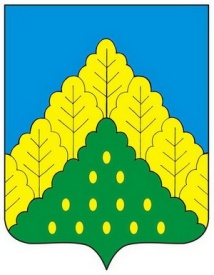 ЧĂВАШ РЕСПУБЛИКИНКОМСОМОЛЬСКИ РАЙОНĔН АДМИНИСТРАЦИЙЕЙЫШĂНУ05.12.2018ç. №745Комсомольски ялеАДМИНИСТРАЦИЯКОМСОМОЛЬСКОГО РАЙОНАЧУВАШСКОЙ РЕСПУБЛИКИПОСТАНОВЛЕНИЕ05.12.2018г. №745село Комсомольское